Procedura aperta, ai sensi dell’art. 55, 5° comma, del D.Lgs. n. 163 del 12 aprile 2006, con dematerializzazione delle offerte, volta all’affidamento della “Fornitura di un servizio web di consultazione in materia di normativa sul lavoro e fiscale nell’ambito delle attività ispettive ed amministrative dell’Istituto”. Aggiudicazione ai sensi dell’art. 82, del predetto decreto al prezzo più basso con celebrazione di Asta Elettronica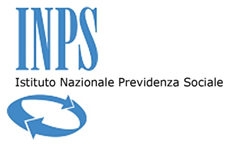 Il sottoscritto: _____________________________________________________________Nato a: ___________________________________il ______________________________Residente a: ____________________________________ Provincia di ________________via/piazza__________________________ n.° ___________in qualità di: (indicare la carica, anche sociale) _____________________________________dell’Operatore/Impresa: ____________________________________con sede nel Comune di:__________________________ Provincia di ________________codice fiscale: _____________________________________partita I.V.A.: _____________________________________telefono: _________________________________________ fax ______________________indirizzo di posta elettronica: _________________________________________________consapevole che la falsità in atti e le dichiarazioni mendaci sono punite ai sensi del codice penale e delle leggi speciali in materia e che, laddove dovesse emergere la non veridicità di quanto qui dichiarato, si avrà la decadenza dai benefici eventualmente ottenuti ai sensi dell’art. 75 del d.P.R. n. 445 del 28 dicembre 2000 e l’applicazione di ogni altra sanzione prevista dalla legge, nella predetta qualità, ai sensi e per gli effetti di cui agli artt. 46 e 47 del d.P.R. n. 445 del 28 dicembre 2000DICHIARA di non aver concluso, nel triennio successivo alla cessazione del rapporto di pubblico impiego, contratti di lavoro subordinato o autonomo e, comunque, di non aver attribuito incarichi, ad ex dipendenti dell’Istituto, che hanno esercitato, negli ultimi tre anni di servizio, poteri autoritativi o negoziali per conto dell’Istituto medesimo nei confronti del sottoscritto dichiarante, ai sensi dell’art. 53, comma 16-ter, D.Lgs. n. 165/2001, in qualità di dirigente/dirigenti che hanno indetto la gara o sottoscritto il contratto, responsabile del procedimento, direttore dei lavori, direttore dell’esecuzione, collaudatore [in caso di risposta positiva indicare quando è stato conferito l’incarico]; di essere consapevole che qualora emerga la predetta situazione, sarà disposta l’esclusione dalla procedura di affidamento del predetto operatore economico[Luogo e Data]___________,___________.                                                                                           [Firma dell’Operatore]                                                                                     _________________________Note di compilazione: la presente dichiarazione dovrà essere sottoscritta da parte (i) del legale rappresentante o (ii) da persona abilitata ad impegnare l’ente o impresa. In tale ultimo caso, dovrà essere prodotta in atti copia della fonte dei poteri e sottoscritta; alla presente dichiarazione dovrà essere allegata copia di un documento di identità di ogni sottoscrittore.ISTITUTO NAZIONALE PREVIDENZA SOCIALEDirezione Centrale Risorse StrumentaliCENTRALE ACQUISTIAllegato 9 al Disciplinare di GaraDICHIARAZIONE SOSTITUTIVA EX ART. 53, COMMA 16-TER, D.LGS. N. 165/2001(resa nelle forme di cui agli artt. 46 e 47 del d.P.R. n. 445 del 28 dicembre 2000)Recapiti presso i quali si intendono ricevere le comunicazioni della Stazione Appaltante (da indicarsi obbligatoriamente)Recapiti presso i quali si intendono ricevere le comunicazioni della Stazione Appaltante (da indicarsi obbligatoriamente)Domicilio elettoIndirizzo di Posta Elettronica Certificata (PEC)Numero di fax